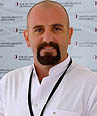 Doç. Dr. Atakan KALENDER, 17.07.1977 tarihinde Gölcük’te doğdu. İlköğretimini Kocaeli’ de tamamladı. Orta eğitimini ve lise eğitimini İzmir 60. Yıl ANADOLU Lisesi’nde yaptı. 2000 yılında Ege Üniversitesi Dişhekimliği Fakültesi’nden mezun oldu. Diş Hastalıkları ve Tedavisi doktorasını İzmir ‘de Ege Üniversitesinde yaptıktan sonra 2006 yılında KKTC’ne gelerek Askerlik görevini yerine getirdi. 1 yıl süreyle kendi özel muaynehanesinde çalıştıktan sonra 2008 yılında Yakındoğu Üniversitesi Diş Hekimliği Fakültesinde göreve başladı, 2009 yılında Endodonti Anabilim Dalında Yardımcı Doçent, 2013 yılında doçent ünvanını aldı.  Birçok uluslararası ve ulusal bilimsel yayını olan Doç. Dr. Atakan Kalender, Türk Endodonti Derneği, Türk Karioloji Derneği, The European Society of Endodontology ve The International Association for Dental Research (IADR) üyesidir. 